WINNEBAGO COUNTY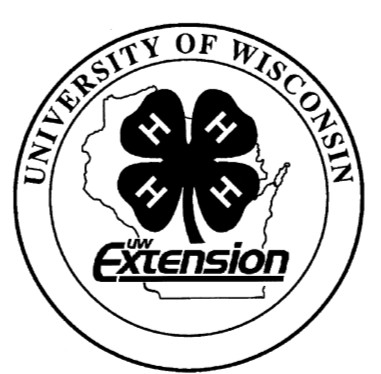 CROPS PROJECT RECORD FOR 20 	Check all that apply:  	 Corn	 	 Small Grains 	 ForageWhat do you enjoy most about raising crops?What do you enjoy least about raising crops?Ways You Received Help This Year Include:(check all that apply)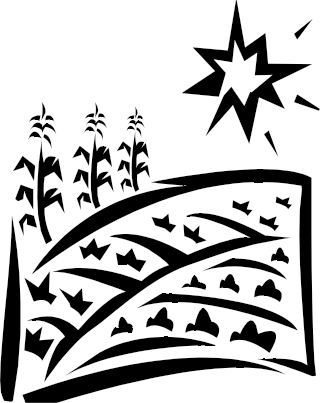 Exhibits in This Project:Item	Placing(additional page may be added)List the types of crops raised this year.Explain skills, techniques, tools or information learned or improved this year.List at least 2 crop industry related careers that you can identify.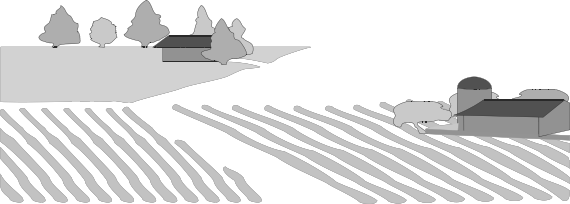 Are you interested in a career related to the crop industry?Yes_ 	 No_ 	 Maybe_ 	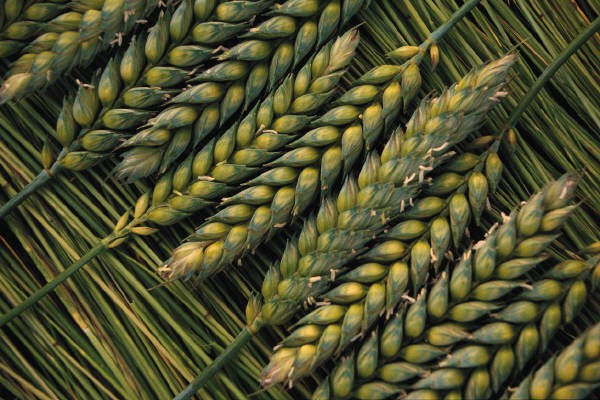 Project Worth StatementWhat project related skill(s) would you like to learn or improve?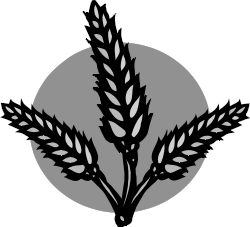 Has this project been worthwhile to you? Why or why not?Revised 12/2007Attended project training offered by my clubAttended project training offered at the county levelAttended project training offered at District or State LevelGuidance from 4-H Leader/4-H ClubGuidance from Parent/Guardian/Other AdultReading and use of 4-H project guidesReading and use of literature, books, audio visual resourcesOwn knowledgeHelp from friends/other youthOther (describe)